ПрограмаБългаро – холандски семинар:  Млечната ферма като печеливш бизнес!23 февруари 2017, АГРА 2017Пресклуб, Конгресен център на Международен панаир - Пловдив14.00 	Откриване – Н.Пр. Том ван Оорхот, Посланик на Кралство Нидерландия 	14.05 	Управление на млечната ферма в холандски стил – г-н Петер Хелфрих, мениджър „Бизнес развитие“, Agriprogress Ltd. Нидерландия.    14.20	За по-качествени груби фуражи  –  люцерна и Nutrifibre, д-р Георги Куцаров, Алта БГ ООД (дистрибутор на Barenburg, Нидерландия)14.40	Ново поколение фуражораздаващи миксер-вагони –от доц. д-р. инж. Банко Банев, управител и Мартин Вълчанов, търговски мениджър на Алфа-Микс ЕООД (представители на Trioliet BV, Нидерландия)15.00	Повече мляко и по-бързо, моля! – г-н Хойте Схап, експортен мениджър на Firma Schaap, Нидерландия15.20		Дискусия16.00		Коктейл 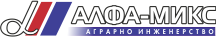 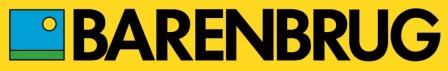 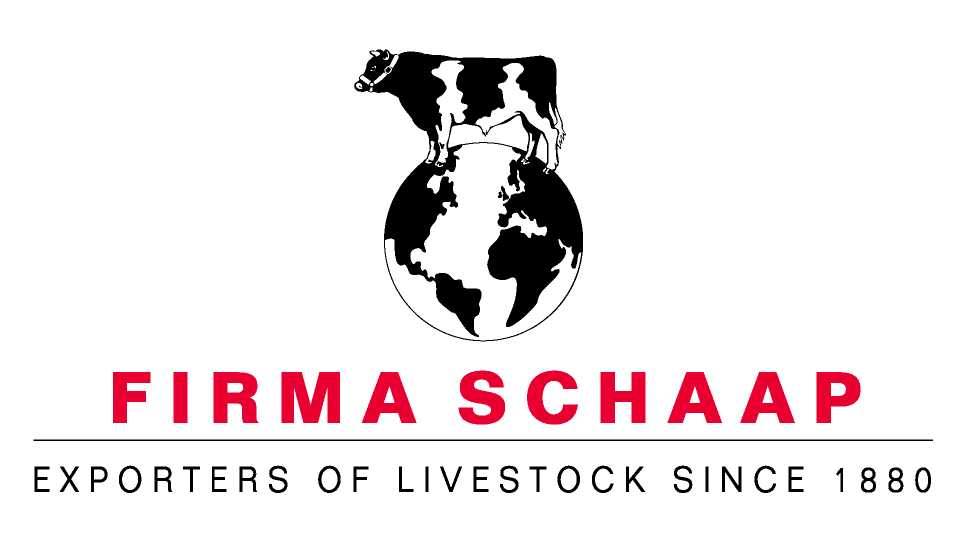 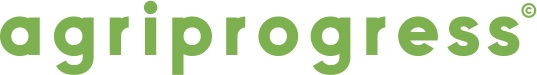 